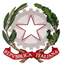 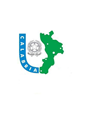 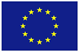              L I C E O     S T A T A L E                   “ Lucrezia Della Valle “ Piazza Amendola, 8 –  87100 Cosenza Codice fiscale 98030130789 – Distretto Scolastico n. 15 – Codice Ministeriale CSPM05000TTel. E Fax: 098424484 – E-mail: cspm05000t@istruzione.it Prot. n. 7353 A/26						     	             Cosenza, 21/11/2017									Al Personale Docente									Al Personale A.T.A.									Loro Sede									All’Albo/Sito Web									Agli AttiOggetto: Assemblea sindacale territoriale unitaria 27 novembre 2017	Si comunica che le OO.SS. firmatarie del CCNL della provincia di Cosenza ai sensi e per gli effetti del vigente C.C.N.L, hanno indetto un’assemblea sindacale territoriale rivolta al personale della scuola di ogni ordine e grado per lunedi 27 novembre 2017, nelle ultime due ore di servizio, presso l’ITIS “Monaco” di Cosenza Via Giulia, 9, con il seguente o.d.g.:Situazione politico sindacale;Piattaforma contrattuale per rinnovo del CCNL di comparto triennio 2016/2018;Fondo Espero: adesione e vantaggi;	Coloro i quali intendano ADERIRE all’assemblea dovranno comunicarlo entro le ore 12.00 del 23/11/2017 in Vicepresidenza, al fine di assicurare l’organizzazione del servizio scolastico.						 			Il Dirigente Scolastico             Loredana Giannicola (Firma autografa sostituita con indicazione a stampa del nominativo del soggetto responsabile ai sensi del D. Lgs. N. 39/1993, art. 3 c. 2)a/r